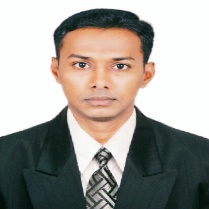     Anil    Anil.373581@2freemail.com  In quest of professional enrichment in BPO. Excellence BSc [Chemistry], self-motivated & result oriented Professional offering almost 6+ yrs in BPO and 3 yrs in Plant handling, Materials Management, Supply Chain & Inventory Management and Team Management. WNS Global Services Ltd,			  Sr. Associate 			 	 Jan 2013 to May 2017Coordinating with suppliers by raising report,Export daily report through software,Timely support on coaching / Training issues.To ensure all SLA are delivered as per the agreed targets,Manage day to day planning,Ensure SLA are met in terms of manpower Report on team performance,Client feedback and daily activities correlate with daily work & report,Ensure smooth day to day operations,To coach mentor motivate and develop team individuals participate in organizational level activities and contribute to the overall development of the process and organization manage.Mphasis Limited,			 	       TPO	       			Oct 2006 – August 2010[Transaction processing officer] 	Preparation of MIS report,Daily reported to Manager,Trained new employees,To ensure the Team / Process complies with requirements –Manuals, Periodic checks, etc.Formulating action plans & Performances improvement plans. Conducting team meetings,Taking care of appraisal and monthly review,TATA Johnson Controls Pvt Ltd, 		Procurement Executive	   	 July 2003 – Sep 2006Successfully handled the project & procurement  Visiting all major equipment manufacturing supplier’s workshop on regular interval to ensure timely completion and delivery of the equipment at site for commissioning.Ensuring the timely delivery of all the major equipment’s. Deal with technical commercial and contractual aspects of the tenderPrice negotiation and vendor management. Discussing with QC to finalize the quality requirement of the equipment’s. B.Sc (Chemistry) 		Padmshri Vikhey Patil College (University of Pune), April 2003 (First Class)ERP System, Can operate all Operating Systems of Windows and software Packages of MS Office, MS Power Point, and MS Project.Date of Birth		:		20th July 1981Visa Status 		:		Residence